Особенности профессиональной ориентации старшеклассников с нарушениями слухаАннотацияВыбор профессии всегда был сложным этапов в жизни каждого человека, а людям с нарушенным слухом, которые обучаются в коррекционных школах, этот выбор даётся в разы сложнее. У молодёжи с ограниченными возможностями здоровья возникает ряд проблем с выбором профессии, которые необходимо изучить. В школах для детей с нарушенным слухом профориентационная работа проводится в 3 этапа. Проведение и разработка программы по профессиональной ориентации помогает выборе профессии старшеклассникам.ВВЕДЕНИЕВ современном мире жизнь не стоит на месте, общество развивается каждым днём. Выбор профессии всегда был сложным этапов в жизни каждого человека, а людям с нарушенным слухом, которые обучаются в коррекционных школах, этот выбор даётся в разы сложнее. Актуальностью данного исследования заключается в изменение системы профориентационной работы, в коррекционной школе со старшеклассниками с нарушениями слуха,  с учётом потребностей общества и возможностей личности.Опирая на учебное пособие по профессиональной ориентации и профессиональному консультированию автора Е.В. Гудковой, можно утверждать, профессиональной  ориентацией называют и раздел науки о труде, и комплексную работу с молодыми людьми или с безработными, направленную на их трудоустройство. Старшеклассники с нарушенным слухом в выборе профессии испытывают большие трудности, осложнения накладывает так же вторичный дефект, нарушение речи. В этот период становится осознанным процесс поиска информации об актуальных профессиях. На протяжении данного этапа помощь школы особенно важная, занятия по профессиональной ориентации, на которых ученикам расскажут о профессиях, о местах получения профессии, о возможностях дальнейшего трудоустройства, имеют особую значимость в жизни учащихся выпускных классов.Изучив литературу по профессионально-ориентационной работе, была сформулирована цель исследования: изучить особенности работы по профессиональной ориентации со старшеклассниками с нарушениями слуха. В ходе данного исследования будут решены следующие задачи:1. Изучить историю возникновения и развития профориентации.2. Рассмотреть аспекты профессиональной подготовки старшеклассников с нормальным развитием3. Проанализировать особенности  профессионально-ориентационной работы  со старшеклассниками  с ограниченными возможностями здоровья.4. Ознакомиться с проведением профессионально-ориентационной работы со старшеклассниками  с нарушениями слуха.5. Проанализировать психофизиологические особенности старшеклассников  с нарушением слуха.6. Выделить  особенности профориентации детей с нарушением слуха в коррекционной школе7. Рассмотреть  систему мероприятий по ознакомлению старшеклассников с нарушениями слуха  с миром профессии.Объект исследования: профессиональная ориентация старшеклассников с нарушениями слуха.Предмет исследования: процесс организации коррекционно-педагогической работы по профессиональной ориентации со старшеклассниками с нарушениями слуха.Методы исследования:- изучение теоретической  и методической литературы по проблеме исследования;- диагностическое анкетирование, направленное на определение готовности к выбору профессии старшеклассников с нарушением слуха;База исследования: - «Школы-интерната для обучающихся по адаптированным образовательным программам»Гипотеза исследования: профессиональная ориентация старшеклассников с нарушением слуха будет целесообразна и эффективна, если на занятиях будут:- присутствовать разнообразные формы работы;- информация о современных профессиях;- учитываться индивидуальные особенности, склонности, интересы и возможности каждого ученика.Практическая значимость  выпускной квалификационной работы заключается в исследованиях проблемы, методов и средств организации работы по профессиональной ориентации со старшеклассниками с нарушениями слуха в коррекционной школе.СОДЕРЖАНИЕ  РАБОТЫВыбор профессии является самым важным и самым сложным этапом в жизни каждого человека, а для людей с ограниченными возможностями здоровья этот выбор происходит в разы сложнее, именно поэтому старшеклассники  с ОВЗ нуждаются в помощи специалистов по профориентации. Проблему  профориентации людей с ограниченными возможностями здоровья в разное время изучали такие ученые, как А.А. Дыскин, А.Г. Литвак,  А.М. Щербакова,  В.П. Ермаков, Ф.С. Исмагилова и другие [9]. У молодёжи с ограниченными возможностями здоровья возникают следующие проблемы с выбором профессии:1) Неверная оценка себя и своих возможностей.2) Старшеклассники не достаточно информированы о мире профессий, требованиях выдвигаемых к данным специальностям.3) Не осведомлены о возможностях получения профессий в регионах, в которых проживают.4) Социальные навыки у старшеклассника не сформированы,  они демонстрируют неготовность к труду, проявляют инфантильность [13].Основными направлениями профориентационной работы со старшеклассниками с ОВЗ являются:Профинформирование, в рамках данного направления предоставляется информация о профессиях, формируется представление о современных видах производства, учебных заведениях, в которых осуществляется обучения на данную специализацию, о местах работы [9]. Учащимся рассказываю о состояние рынка труда и его потребности в квалифицированных кадрах, знакомят учеников с формами и условиями освоения профессий, с требованиями, предъявляемыми  к человеку в рамках данной специальности, о возможностях карьерного роста в процессе трудовой деятельности [5].На профдиагностика с помощью адаптированных методик для лиц с ОВЗ проводится исследование на выявление склонностей, интересов, направленности, ценностных ориентаций, профессиональных намерений, профессиональной направленности, черт характера диагностируемого [9]. Профконсультация оказывает помощь старшеклассникам в выборе профессии с  учетом их психологических особенностей и возможностей, с учётом потребностей общества [5], предоставляет информацию об учебных заведениях, даёт рекомендации родителям по профориентации [9].  Профессиональное просвещение рассказывает о правилах выбора профессии, о причинах успеха в профессиональной деятельности, помогает с выбором профессии, знакомит с навыками по трудоустройству, рассказывает о  профессиональной культуре [5].Профессиональный отбор помогает определиться с профессии, рассказывая желающему обучиться на данную специальность, о требованиях предъявляемых к работникам данной сферы, определяет степень профессиональной пригодности к конкретной профессии в соответствии с выдвигаемыми  требованиями и его личностными качествами  [5]. На профориентационных практикумах проводятся тренинговые занятия, профориентационные игры, мастер-классы [9]. Основными формами профессионально-ориентационной работы с учащимися с ограниченными возможностями здоровья являются: профессионально – ориентационные беседы, групповые и индивидуальные консультации, экскурсии  на предприятия, в профессиональные учебные учреждения, в службу занятости населения, организуются встречи со специалистами разных профессиональных областей, проводятся занятия в кружках, мастерских, используются средства массовой агитации: стенды, стенгазеты, фотоальбомы и другое [30].Выделяют следующие факторы, организации работы со старшеклассниками: позиция родителей, необходим учет состояния здоровья обучающегося, соотнесение его с требованиями профессии, советы и поддержка со стороны педагогов, выбор профессии должен соответствовать индивидуальным способностям старшеклассника, его знанием о личных особенностях, возможностях и способностях [30]. При проведении  профориентационной работы должны соблюдаться следующие принципы:1 принцип. Соблюдение права на свободу выбора профессии в соответствии с интересами, склонностями, направленностью личности. Человек вправе сам выбирать сферу профессиональной деятельности, где обучаться, где работать. Человек, выбирающий профессию, должен уметь отвечать на вопрос: «Чего я хочу?» [11].2 принцип. Опора на потенциальные и актуальные ресурсы человека. Правильная оценка его способностей, талантов, психофизиологических особенностей и личностных качеств, состояние здоровья и особенности функционирования организма, знания, умения и навыки, определяющие профессиональную подготовку. Второй вопрос, на который должен ответить профориентируемый: «Что я могу?» [11].3 принцип. Учет потребностей рынка труда и общества. В развивающемся мире, появляются одни  профессии, а другие перестают существовать, к примеру профессия кучер, телефонист, колесник  и другие на рынке труда стали не актуальны, они прекратили своё существование, зато появились новые, актуальные профессии для XXI века, примерами таких профессий являются: профессия программист, менеджер по рекламе, интернет-коуч и другие. К.М. Гуревич отмечает, что в начале XX века приоритетными профессиями являлись те, которые были  связаны с производством продукции, а уже в 70-80 годы XX века, востребованными стали такие профессии как человек-оператор, управляющий системами, вырабатывающий продукцию. Третий вопрос, на который человек должен дать ответ: «Кому это нужно?» [11].4 принцип. Согласование интересов и возможностей личности и общества при определении трудового пути. При выборе профессионального пути необходимо учитывать свои возможности. Консультанту нежелательно ограничивать  оптанта на начальных этапах выбора профессии, но проговаривать ограничения необходимо на этапе принятия решения [11].5 принцип. Длительность и многоэтапность профориентационной работы. Профессиональное самоопределение длительный процесс, который длиться на протяжение всей жизни, поэтому помощь проориентационной поддержке может возникать на любом этапе развития личности, как профессионала [11].6 принцип. Обеспечение единства целей и соблюдение последовательности, преемственности и непрерывности профориентационных воздействий всеми участниками профориентационной деятельности [11].7 принцип. Деятельностный характер профессиональной ориентации. Данный принцип говорит о том, что профессиональное становление личности происходит в процессе деятельности, определённый вид деятельности может  повлиять на выбор профессии [11].При подготовке занятий по профессионально ориентационной работе учитель должен уделять внимание специфике учащихся, занятия должны способствовать подготовке учащегося к  самостоятельной жизни.На занятиях особое внимание должно уделяться:1) Возможностям ребенка овладеть теми или иными видами профессиональной деятельности;2) Развитию необходимых умений, навыков и качеств, необходимых для профессионального развития;3) Приобретению интересов и установок, которые сориентируют на определённые профессии [14].Особенности  профориентационной работы в коррекционной школе со старшеклассниками  с ограниченными возможностями здоровья заключается в том, чтобы способствовать подготовке учащегося к  самостоятельной жизни. За время проведения комплекса занятий профориентатор должен помочь найти ответы на возникшие вопросы школьника.  Специалист для эффективной профессионально-ориентационной работы проводит ориентационные беседы, консультации, экскурсии, организуются встречи со специалистами разных профессиональных областей, использует средства массовой агитации: стенды, стенгазеты, фотоальбомы. Работа проводится по следующим направлениям: профинформирование, профдиагностика, профконсультация, профессиональное просвещение, профессиональный отбор, профориентационные практикумы. По окончанию курса выпускники смогут ответить на вопросы «Чего я хочу?», «Что я могу?», «Какие профессии востребованы на рынке труда?», «Что мне интересно?».   В ходе занятий старшеклассники овладевают необходимыми видами профессиональной деятельности. В коррекционной школе ученики получают умения, навыки и качества необходимые для выбранной профессии. В конце обучения дети сориентированы на определённые профессии. Благодаря проведению профессионально-ориентационной работы в коррекционной школе старшеклассники способны сделать выбор профессии и вступить в самостоятельную жизнь.  Выбор профессии - самый важный и сложный шаг для каждого человека. Старшеклассникам с нарушениями слуха, которые обучаются в коррекционной школе, выбор профессии даётся трудно. Именно поэтому в учебный процесс, включена работа по профориентации [23].Занятия по профессиональной ориентации проводится классным руководителем и воспитателем, так же большой вклад вносят  социальный педагог, психолог, медицинский работник, учителя-предметники [23].Занятия по профессиональной ориентации помогают решить одну из важных задач - задачу профессионального самоопределения старшеклассника.У старшеклассников с нарушенным слухом возникает проблема с профессиональным выбором, данная проблема возникает вследствие их дефекта.  Основной проблемой в воспитании учащихся с нарушенным слухом является профессиональное самоопределение, но именно оно помогает сделать осознанный выбор профессии, учитывая интересы, потребности, личностные качества [23].У детей с нарушенным слухом вторичными дефектами являются отсутствие или недоразвитие речи, которые приводят к трудностям социализации, которая в свою очередь приводит к трудностям в выборе профессии [23].Для изучения профориентационной работы в старших классах, необходимо обратиться к этапам работы в коррекционной школе на всём протяжении обучения школьников [27].В школах для детей с нарушенным слухом профориентационная работа проводится в 3 этапа:Первый этап проводится с 1 по 4  классы, этот период называют подготовительным, у школьников во время предметно-практического обучения  формируются знания о труде, о профессиях [27]. Дети знакомятся с простейшими инструментами и материалами, учатся лепке, конструированию, моделированию, шитью, аппликации, знакомятся с различными материалами необходимыми для работы. Занятия включают в себя следующие виды деятельности: основы художественной обработки различных материалов, технический труд, сельскохозяйственный труд, бытовой труд. Урок предметно-практического обучения  необходим для дальнейшего трудового обучения в средних и старших класса .Во время практической работы младшие школьники закрепляют полученные знания, осваивают первоначальные приемы обработки различных материалов; у них формируются общетрудовые умения (планирование, организация, контроль труда), воспитывается культура труда [27].Второй этап начинается в 5 классе и заканчивается в 8, на данном этапе начинается общетрудовая подготовка. Задачами второго этапа являются:1) Обучение приемам обработки материала2) Знакомство с различными профилями труда, включая сельскохозяйственный3) Изучение элементарных сведений о технологии .Школьники изучают элементов техники и технологии, обучаются элементарным приемам обработки материалов, знакомятся с элементами организации труда и основ производства . Обучение предусматривает раздельное обучение мальчиков и девочек. Мальчики изучают технический труд, а девочки обслуживающий.В обучение мальчиков включены элементы машиноведения, графической грамоты, технологию обработки древесины и древесных материалов, металлов и сплавов, электротехнические работы .Содержание обучения девочек включает технологию приготовления пищи и обработки тканей, в процесс работы с тканью входят: элементы материаловедения, моделирование, графическая грамота, изучение техники работы на швейных машинам .Первый и второй этапы служат подготовкой для дальнейшего профильного и профессионального обучения в 8—11 классах [27].Для научно-исследовательской работы необходимо подробно рассмотреть третий этап профессионально-ориентационной работыТретий этап  проводится в 8-11 классах и включает в себя общетрудовую, профильную и профессиональную подготовку школьников. Общетрудовая подготовка, предусматривает овладение учащимися необходимыми знаниями, умениями и навыками по планированию, организации и самоконтролю своего труда. Проводится общетехническая подготовка, с учётом избранного профиля обучения учащимся. Профессиональная подготовка формирует у старшеклассников  первоначальных умений и навыков труда по выбранной профессии [27].В старших классах профессионально-ориентационная работа может проводиться на базе учебных цехов, участков промышленных предприятий, учебно-производственных комбинатов, Общества глухих.Применяются различные формы обучения лабораторно-практические и практические занятия, экскурсии, производственная практика, учебно-производственные работы .Главным отличие третьего этапа является то, что школьники знакомятся с работой на механических станках, обучаются производственным операциям, проходят практику на предприятиях. По окончанию обучения проводится квалификационный экзамен [27].Такой вид работы способствует осознанному выбору профессии в старших классах. Профессионально-ориентировочная работа формирует профессиональные интересы, способствует осознанному выбору профессии, которая будет способствовать развитию их способностей .При работе со старшеклассниками необходимо уделять внимание профессиональной информированности учеников, знанию предъявляемых требований к труду, а так же о пути получения той или иной профессии [27].Профессионально-ориентационную работу должны проводить не только учителя, воспитатели, но и  психологи с  врачами. Медицинским работникам необходимо проконсультировать учащихся в выборе профессии с учётом их индивидуальных особенностей. Психолог проводит профессиональную диагностику  на  основе тестирования и бесед, цель которых выступает выявление интересов и склонностей, оценка способностей и возможностей, так же психологом проводятся различные тренинги, занятия, игры, которые помогу старшекласснику выбрать свой профессиональный путь .Г.Н. Пенин разработал модель концепции обновления системы трудового и профессионального обучения глухих, в основу вошли  положения, комплексная реализация которых обеспечивает совершенствование трудового и профессионального обучения детей с нарушенным слухом [27].В  концепции говорилось о том, что уроки трудового и профессионального обучения, предоставляющие политехническую подготовку, способствуют стимулированию  учащихся с нарушениями слуха на овладение необходимыми знаниями общетрудовых, общепроизводственных и специальных умений, с последующей  целью использования их в различных видах профессионального труда[27].Г.Н. Пениным было предложено усилить межпредметные и внутрипредметные связи с учетом знаний, которые формируются на всех уроках. Самыми значимыми предметами для связи с  трудовым обучением и трудом являются межпредметные связи с физикой, химией, биологией, математикой и черчением.Ещё одной значимой  концепцией является концепция положения о практической, прикладной ориентированности преподавания основ наук в школе для глухих детей. Практическая, прикладная направленность в преподавании основ наук предоставляет возможность активно формировать интеллектуальные и практические умения и навыки, которые применяются в различных видах профессиональной деятельности [27].Разработанная ученым концепция способствовала преобразованию трудовой подготовки глухих и слабослышащих учащихся. В учебный процесс внедрились  вычислительные и микропроцессорные техники, сурдотехнические средства различного назначения, модель гибкого автоматизированного производства и т. д.[27].	Исходя из положений концепции Г.Н. Пенина, можно говорить о том, что трудовая подготовка должная проводиться на ускорение его возможностям и запросам. Нужно применять в работе элементы исследовательской деятельности, включать поисковую деятельность. Такие уроки способствуют развитию умственных и физических способностей, формируют профессиональные интересы [27].Наиболее эффективными формами работы по профессиональной ориентации являются: психологическая диагностика профессиональной направленности личности, семейное консультирование по вопросам профессионального самоопределения старшеклассников, индивидуальное консультирование школьников, профориентационные уроки, тематические экскурсии на предприятия,  встречи со специалистами по профориентации,  ярмарки вакансий учебных и рабочих мест, классные часы по профориентации с приглашением представителей различных профессий и руководителей ВУЗов.В настоящее время людям с ограниченными возможностями здоровья общество помогает раскрывать творческие способности, в осознанном выборе жизненного пути [27].В школах для детей с нарушенным слухом работа по профориентации проводится в 3 этапа, каждый этап ставит перед собой определённые задачи, благодаря которым в конце обучения появляется профессионально-ориентированная личность.  Таким образом, профориентационная работа в коррекционной школе для детей с нарушенным слухом проводится учителями, воспитателями, психологами и врачами. Она представляет собой трёхэтапную систему работы, способствует постепенному усвоению знаний необходимых для профориентации. В старших классах профориентация делится на общетрудовую, профильную и профессиональную. Выпускаясь из школы, учащиеся проходят квалификационный экзамен на предприятиях, а это значит, что школа, выпуская ученика уже дает ему профессиональные навыки. Значимыми моментами профессионально-ориентационной работы в старших классах является так же  лабораторно-практические и практические занятия, экскурсии, производственная практика, учебно-производственные работы, перечисленные формы работы с детьми способствуют привитию интереса к работе и исключения иждивенческой позиции человека с ограниченными возможностями здоровья. Разработанные концепции Г.Н. Пенининым способствовали  обновлению  системы трудового и профессионального обучения глухих, преобразованию их трудовой подготовки. Г. Н. Пенин говорил о необходимости применения исследовательской деятельности, включать поисковую деятельность. Данный вид работы поможет детям развить умственные и физические способности, сформировать профессиональные интересы. В заключение можно сказать, что профессионально-ориентационная работа в коррекционной школе со старшеклассниками  с нарушениями слуха направленна на формирование профессиональных представлений.Рассмотрев проблемы профессионально-ориентационной работы со старшеклассниками, были сделаны следующие выводы.Профессионально-ориентациионная работа имеет длительную историю. В работе по профессиональной ориентации старшеклассников с нарушенным слухом необходимо использовать имеющие теоретические разработки накопленные многими поколениями, но при этом так же необходимо применять современные формы, методы работы.В общеобразовательной школе профессионально-ориентационная работа со старшеклассниками должна проводиться из принципа от простого к сложному. При организации занятий необходимо учитывать имеющиеся аспекты профессиональной ориентации так, как каждый из них несёт свою ценность для ученика. должны соблюдаться возрастные этапы, хотя в работе рассмотрен старший школьный возраст, но стоит отметить, что профессионально-ориентационная работа должна проводиться с первого класса.Специалисту для эффективной профессионально-ориентационной работы следует применять в работе: беседы, консультации, проводить экскурсии, организовывать встречи со специалистами разных профессиональных областей, использует средства массовой агитации: стенды, стенгазеты, фотоальбомы. Работа проводится по следующим направлениям: профинформирование, профдиагностика, профконсультация, профессиональное просвещение, профессиональный отбор, профориентационные практикумы. Она представляет собой трёхэтапную систему работы, которая способствует постепенному усвоению знаний необходимых для профориентации. Работа в старших классах должна способствовать тому, чтобы выпускаясь из школы старшеклассник мог ответить на вопрос «Какой профессии я хочу обучиться?» Для рассмотрения психофизиологических особенностей старшеклассников  с нарушением слуха необходимо рассмотреть понятия дефект, структура дефекта. 	Л. С. Выготский ввёл понятие «дефект». Дефект – физический	 или психический недостаток, вызывающий нарушения нормального развития. Структура дефекта является неоднородной, она состоит из первичного и вторичного дефекта [14].Структуру дефекта составляют дефекты первичные и вторичные. Первичным называется дефект, вызванный влиянием биологических факторов. Вторичный дефект связан с первичным дефектом, вследствие первичного дефекта происходит недоразвитие высших психических функций. В качестве примера можно привести глухого человека, в данном случае первичным дефектом будет являться глухота, а вторичным недоразвитие речи [14].Рассмотрение понятий «дефект» и «структура дефекта» необходимо для анализа психофизиологических особенностей старшеклассников  с нарушением слуха.	Одной из особенностей психического развития учеников с нарушенным слухом является овладениями несколькими видами речи (устной, дактильной, жестовой) одновременно. Трудности овладения речью возникают на всём протяжении обучения детей. Систематические ошибки в речи детей с нарушением слуха могут свидетельствовать  о своеобразии развития наглядно-образного мышления. Система словесно-жестовое двуязычие предложенная Г.Л. Зайцевой влияет на развитие памяти, мышления, личности [16].	Речью называют процесс общения, в котором используется язык. Психологи выделили две функции речи, первая- коммуникативная, вторая – интеллектуальная .Коммуникативная функция предполагает осуществление процесса общения между людьми.  Интеллектуальная функция реализует мыслительный процесс общения, данная функция способствует выражению,  образованию и развитию мыслей . Приобретение словесной речи у детей с нарушение слуха происходит в условиях специализированного образования. В освоение устной речи огромную роль играет зрительное восприятие. Сначала дети запоминают зрительный образ слова, с возрастом происходит усвоение с возрастом речедвигательны компонентов. Устная речь напрямую зависит от слуха, между ними существует тесная связь, именно поэтому при развитие произносительной стороны речи возникают огромные трудности. Систематически школьники с нарушениями слуха допускаются грамматические ошибки .Ошибки в речи также могут возникать из-за своеобразия наглядно-образного мышления. При развитии устной речи возникают трудности в усвоение словарного запаса, грамматического строя, речедвигательных навыков. Данные трудности приводит к обеднению познавательной деятельности.	Овладение детьми с нарушениями слуха разных видов речи одновременно приводит к особенностям речевого развития, основные трудности возникают при освоение словарного состава языка и грамматического строя речи. Данные особенности приводят трудностям в развитие познавательных процессов: внимания, памяти, мышления [16].	Внимание старшеклассников  с нарушением слуха характеризуется: низким темпом переключаемости, трудностью в распределении внимания, сниженным объёмом внимания, не устойчивостью. Развитие произвольного внимания происходит в школьном возрасте, формируются такие свойства, как устойчивость, распределение, переключаемость. На зрительный анализатор приходится основная нагрузка по переработки информации. Продуктивность внимания находится в прямой зависимости с изобразительной выразительностью предъявляемого материала, чем точнее и выразительнее предъявляемый материал, тем точнее дети описывают признаки предметов. Развитие продуктивного внимания приходится, на подростковый возраст, оно зависит от изобразительных качеств, предъявляемого материала. Позднее развитие внимания связано с нарушением речи [15]. Далее рассмотрим особенности памяти  старшеклассников  с нарушением слуха.В связи со специфическим развитием зрительного восприятия, образная память имеет свои особенности, запоминание происходит при помощи анализа объектов, особое внимание обращается на яркие, контрастные признаки, даже если они являются несущественными.Нарушение речи глухих и слабослышащих старшеклассников приводят, к сложностям в  развитии словестной памяти. Структура предложений и текстов часто нарушена, отсутствует единая смысловая единицы. Возникают трудности в передаче содержания материала .  И.М. Соловьев выделил три стадии развития словесной памяти:	Первая стадия (1-3 классы)- распространяющий тип, процесс запоминания сводится к заучиванию, от повторения к повторению.	Вторая стадия (4-6 классы)- охватывающий тип, происходит запоминание общего смысла текста.	Третья стадия (7-8 классы)- происходит понимание и запоминание предлагаемого материала в полном объёме .Овладение словесной речью детей с нарушенным слухом происходит в более поздний период, чем у слышащих детей	,  поэтому развитие мышления просматривается определённая специфика[15].У детей с нарушением слуха наблюдается отставание в развитие наглядно-действенного мышления. Н. В. Яшкова писала о том, что глухие дети имеют трудности с овладением обобщённых приёмов предметных действий. Учащиеся не владеют значением слов, которые указывают на пространственные отношения, например, справа-слева, сверху-снизу [15].  Развитие наглядно-образного мышления приходиться на 7-10 лет. Наглядно-образное мышление способствует развитию логики, помогает с обобщёнными представлениями. У старшеклассников особенности в развитие наглядно-образного мышления проявляются только при решении сложных задач. Замедление темпа развития наглядно-образного мышления приводит к более поздним срокам формирования словесно-логического мышления [16].В формирование словесно-логического мышления так же наблюдают особенности у старшеклассников с нарушением слуха. Словесно-логическое мышление характеризуется использованием понятий, логических конструкций, формирующихся и функционирующих на базе языковых средств. У детей с нарушением слуха развитие словесно-логического мышления происходит замедленно. Трудности проявляются при решение задач сформулированных словесно, так же сложности возникают при умозаключении по содержанию прочитанного, а так же  затруднения происходят при анализе текста [16].Условия развития познавательной сферы детей с нарушениями слуха оказываются чрезвычайно сложными. Взаимодействие первичного дефекта и вторичных отклонений в психическом развитии изменяет структуру познавательной сферы глухих детей. Центральное место при этом занимают сложности становления высших психических функций, формирование таких качеств, как произвольность, опосредованность, осознанность. Высшие психические функции как системы обладают большой пластичностью, поэтому позволяют осуществлять внутрисистемные и межсистемные функциональные перестройки и в значительной степени компенсировать отклонения в психическом развитии глухих детей. Результаты исследований сурдопедагогов и сурдопсихологов показали, что достигается это только в условиях целенаправленного адекватного обучения и воспитания.		Таким образом, можно сделать, что ведённое Л. С. Выготский понятие «дефект», предоставляет возможность построения занятий с учётом структуры дефекта старшеклассника, особенностей первичного и вторичного дефекта. Занятия, построенные таким образом, помогут легче усвоить предлагаемый материал и определиться с будущей профессией. У детей с нарушенным слухом первичным дефектом выступают нарушения слуха различной степени, вторичным дефектом является нарушение речи, и нужно понимать что словарный запас старшеклассника ограничен, а значит излагаемый материал должен быть посильными, не содержать сложной терминологии, не понятной для школьников. В целом  занятия  по профессиональной ориентации должны строиться с учётом имеющихся психофизиологических особенностей учащихся. Во время проведения занятий должны использоваться наглядности такие, как презентации, плакаты, брошюры, показ профориентационных фильмов, роликов. Учитывая, при работе с детьми нарушение слуха и недоразвитие речи, не стоит исключать жестовую речь, с её помощь материал, который доносится до детей, станет более доступным их восприятию. В развитие мышления и памяти так же наблюдаются особенности, особые трудности возникаю при формирование словестно-логического мышления. Нужно так же помнить, что у старшеклассников снижен объём внимания, поэтому занятия не должны быть долгими по времени и перегруженными информацией так, как в этом случае информация всё равно не усвоится. Выбор профессий, который будет представлен, для занятий должен исходить из психофизиологических особенностей детей, необходимо поводить знакомство с теми профессиями, которые подходят им с учётом имеющихся возможностями.  Выбор профессии для каждого человека является важным и сложным, а людям с нарушенным слухом этот выбор даётся гораздо труднее. В коррекционной школе профессиональная ориентация имеет свои отличия от данного вида работ в массовых школах, в силу особенностей развития учащихся. Для современного общества вопрос трудоустройства лиц с ограниченными возможностями здоровья является актуальным. Профессиональное самоопределение начинается далеко в детстве и заканчивается в ранней юности. Работа по профессиональной ориентации для детей с нарушенным слухом представляет особый интерес [19] .Слуховой дефект вызывает сложности при выборе своего профессионального пути. Дети подразделяются на 2 типа в выборе своей профессии, одни осознают свой дефект, и выбор профессии у них вызывает  большие сомнения, им сложно определиться со своей трудовой деятельностью. Второй тип детей	не замечаю свой дефект, относятся к нему некритично, порой уровень притязаний не всегда адекватен их возможностям, поэтому старшеклассники выбирают профессии, которые вследствие ограничений по слуху им недоступны.Количество профессий для людей с нарушенным слухом ограничено, из-за нарушений слуха  и недостаточно сформированной речи, так же ограничения могут быть в связи с нарушением вестибулярного аппарата.Главной задачей профориентационной работы является адаптация и интеграция в общество с учётом интересов и возможностей каждого ученика[19]. Школа в рамках профориентации ставит перед собой задачу помочь учащимся выбрать интересную, доступную, а главное востребованную профессию, овладеть ею и успешно трудиться [20]. При выборе профессии дети должны адекватно оценивать свои возможности [19]. В коррекционных школах для детей с нарушением слуха, во время проведения занятий по профессиональной ориентации, используется системный подход. Проводиться воспитательная работа, на которой происходит закрепление знаний, полученных во время занятий: уборка классов, школьной территории, выполняют различные поручения педагогов, помощь в проведении косметического ремонта школы, врезание дверных замков, ремонту мебели, закрепление стендов и т.д. [19] .Для качественной професиионально-ориентационной работы с детьми с нарушенным слухом требуется разработать специальные формы и методы для проведения занятий, вследствие того, что:1)	У детей с нарушенным слухом уровень общеобразовательной и политехнической подготовки значительно ниже, чем у их слышащих сверстников.2)	Особенности в развитие устной речи приводят трудностям в усвоение информации о профессиях.3)	Нарушение слуха приводит к сложностям в использование тех источников информации, которые предоставляет массовая школа [37].Дети должны быть задействованы в кружковую работу. Активно участвовать в интерактивных занятиях  по профориентации, в которые входят тестирование в игровой форме, психологические тренинги, тематические презентации, просмотр фильмов, организация экскурсий на предприятия. Включение различных форм работы позволяет заинтересовать детей [19] .Изучив литературу можно сделать вывод о том, что для качественной профессиональной ориентации работа должна проводиться коллективно. В работе по профессиональной ориентации социальный педагог использует анкетирование, при помощи которого происходит изучение интересов и склонностей учащихся, также проводит работу с родителями,  привлекает их к проведению различных форм профориентационной работы, проводит занятия с детьми по изучению основ законодательства о труде [22].Так же большой вклад в профориентационную работу вносит воспитатель, он  проводит занятия о выборе профессии, организует встречи с людьми различных профессий, так же привлекает бывших выпускниками. Привлекает детей к посещению кружков по интересам, учащиеся участвуют в общественно полезном труде, посещают экскурсии на предприятия . Психологом проводятся беседы, во время которых говориться о важности правильного выбора профессии, психолог демонстрирует на сколько важна правильность выбора профессии, интерес к данной сфере, помогает выбрать профессию с учётом склонностей, способностей.В статье Созоновой А. А., Саввиновой К. П. «Организация профориентационной работы для детей с нарушениями слуха» приведены рекомендации по организации профориентационной работе в коррекционных школах.В статье представлены следующие рекомендации:1)	Оказание  методической  помощи в проведении профориентационной работы с участие учреждений профессионального образования, администраций, научно-исследовательских институтов т.д.2)	Разработка электронных справочников для абитуриентов с ОВЗ.3)	Применение в работе информационных материалов по специальностям с описанием возможного трудоустройства.4)	Применение разработанного комплекса мер, способствующих формированию у учащихся профессиональной грамотности и умения ориентироваться на рынке труда.5)	Оказание помощи социальным педагогом выпускникам школы по вопросу выборе будущей профессии.6)	Организация работы социальным педагогом с родителями учащихся по вопросам  поддержки ребенка выборе профессии.Для более глубокого изучения особенностей профориентации детей с нарушением слуха в коррекционной школе, необходимо рассмотреть систему мероприятий, которая знакомит детей с миром профессий.Систему мероприятий по профессиональному ориентированию следует рассматривать исходя из направлений работы по профессиональной ориентации.Изучив статью Смирновой Т.Б. «Особенности организации профориентационной работы с детьми, имеющими нарушение слуха», можно рассмотреть примеры тем для бесед, проводимых в рамках направления профинформирования [23].Примеры бесед, которые предлагает к рассмотрению Смирнова Т.Б.: «Профессия, работа. Что это такое?», «Труд и деньги», «Основы трудового права». Во время проведение бесед важно ставить актуальные профориентационные вопросы, ответы на которые дети ищут совместно с педагогом [23]. Так же автор советует провести экскурсии, в своей статье она привела пример похода на почту, после данного вида мероприятия должно состояться обсуждение увиденного [23].Получить знания о профессиях способствует так же встреча с выпускниками, которые делятся своим опытом о профессиональном выборе [23]. Для изучения системы мероприятий по профессиональной ориентации на помощь приходит «План мероприятий по профориентации» «Школы-интернат для обучающихся по адаптированным образовательным программам» [24].В рамках профинформирования проводятся следующие мероприятия:1)Организация и проведение экскурсии и классных мероприятий о профессиях. Проведение классных часов : «Мир профессий», «Труд в семье», «Мое рабочее место», «Профессия в современном мире» и д.р.2) Оформление уголка по профориентации: «Востребованные профессии», «Твой путь к успеху», «Секреты выбора профессии», «Путеводитель выпускника».3)Организация и проведение с учащимися выставок «В мире профессий»,  «Профессия - штукатур», «Медицинские профессии, «Профессия– зубной техник».4) Организация и проведение с учащимися бесед, игр по теме «В мире профессий».5) Проведение классных часов (согласно возрастным особенностям) «Экскурс в мир профессий», «Выбор профессии - дело серьезное», «Анализ рынка труда. Востребованные профессии.6) Предпрофильная подготовка, проведение элективных курсов.7) Проведение экскурсий на предприятия и в учебные заведения. Проведение встреч с представителями разных профессий [24].На следующем этапе проводится профессиональная диагностика, «Школа-интернат для обучающихся по адаптированным образовательным программам» предлагает следующие формы работ.1) Проведение тестирования и анкетирования обучающихся, с целью выявления профессиональной направленности.2) Опросы по выявлению проблем учащихся по профориентации [24]. При проведение  профориентационных практикумов проводятся следующие мероприятия:1) Участие в конкурсах проектов «Моя будущая профессия» 10-11кл. Классные руководители.2) Привлечение обучающихся к исследовательской и проектной деятельности по профориентации [24].На этапе профессионального просвещения осуществляются следующие виды деятельности: 1)  Организация экскурсий и встреч со специалистами «Центра занятости». 2) Участие учащихся в работе ярмарки вакансий.3) Посещение  старшеклассниками Дней открытых дверей учебных заведений [24].Таким образом, можно сделать вывод о том, что с наличие у старшеклассников слухового дефекта, подразделяет выбор профессионального пути на 2 типа: у одних старшеклассников выбор, из-за имеющегося дефекта, профессии вызывает большие сомнения и трудности, у других, завышенное представление уровня своих возможностей, приводит выбору профессии, которая не соответствует их возможностям. Чтобы оказать помощь старшеклассникам выборе их профессионального пути необходима систематическая профориентационная работа, включающая в себя различные формы и методы, занятия должны быть разнообразными и интересными, доступными для детей старшего школьного возраста.При работе со школьниками необходимо привлекать их в кружковую работу, различную внеурочную деятельность: конкурсы, соревнования, олимпиады. Необходимо проводить интерактивные занятия: тестирования, психологические тренинги, включать в работу просмотр тематических презентаций, фильмов, организовывать экскурсии на предприятия, в учебные учреждения по профессиональной подготовке. Задача школы состоит в  том, чтобы помочь выбрать интересную, доступную профессию, научить детей адекватно оценивать свои возможности при выборе профессионального пути.Изучив, систему профессионально-ориентационной подготовки со старшеклассниками с нарушениями слуха в коррекционной школе, можно прийти к следующим выводам. Наличие у старшеклассников с нарушенным слухом вторичных дефектов речи, мышления, внимания памяти, говорят, о необходимости построения занятий с учётом имеющихся особенностей. Применение на занятиях наглядных материалов способствуют лучшему восприятию материала. Если на общеобразовательных уроках, не следует использовать жестовую речь, то на занятиях по профессиональной ориентации, жестовая речь, необходима для лучшего понимания предоставляемого материала. Из-за особенностей внимания, стоит помнить о том, что занятия не должны долгими по времени и перегруженными информацией, иначе часть информации не будет воспринята учениками. При организации занятий стоит помнить о том, что зачастую старшеклассники с нарушением слуха выбирают профессии которая не соответствует их возможностям. Поэтому перед педагогическим составом стоит важная задача научить детей адекватно оценивать свои возможности при выборе профессионального пути. Существует необходимость включать в работу по профориентации встречи со специалистами из разных областей труда, организовывать экскурсии на предприятия, которые в дальнейшем смогут предоставить рабочие места, а так же в учебные учреждения по профессиональной подготовке, в которых возможно дальнейшее обучение людей с нарушенным слухом.В завершение можно ещё раз подчеркнуть, что работа по профессиональной ориентации с детьми с нарушенным слухом должна проводиться на всём протяжении обучения в школе. Систематическая кружковая работа, тестирования в игровой форме, психологические тренинги, тематические презентации, просмотр фильмов, организация экскурсий на предприятия, работа социальным педагогом и психологом, классным руководителем и воспитателем, а так же родителями окажут помощь выпускных классах с выбором профессии.На основе теоретического анализа проблемы было проведено эмпирическое исследование, посвященное профессиональной готовности к выбору профессии старших школьников с нарушением слуха. Эмпирической базой исследования являлась «Школа-интернат для обучающихся по адаптированным образовательным». В исследовании приняли участие 8 учащихся  10 «А» класса  в возрасте от 16 до 17 лет с нарушением слуха (слабослышащие), обучающиеся по варианту образовательной программы 2.2.Екатерина Я. – на уроках неактивна, малоподвижна, внимание не устойчивое, не всегда включена в процесс урока. На вопросы отвечает не охотно, часто отвлекается, задания выполняет неохотно. Речь имеет выраженные нарушения. Эмоционально-волевая сфера сформирована.Максим Ф. - на уроках активный, внимание не устойчивое, быстрая переключаемость, на уроках заинтересован, умеет анализировать, речь разборчивая. Отвечает на поставленные вопросы. Эмоционально-волевая сфера сформирована.Юлия Ч.  – на занятиях пассивная, внимание не устойчивое, быстрая переключаемость, отказывается отвечать на вопросы, неохотно принимает участие на уроке, умеет анализировать, речь разборчивая, отказывается от совместных заданий с одноклассниками. Эмоционально-волевая сфера сформирована.Кирилл Б.– на занятиях на уроках активный, внимание устойчивое. Включен в занятие, охотно отвечает на вопросы, принимает участие в процессе, приходит на помощь тем, кто нуждается в ней. Речь имеет выраженные нарушения. Эмоционально-волевая сфера сформирована.Олеся З. – на уроках активна, внимание устойчивое, включена в процесс урока, заинтересована, речь разборчивая. Отвечает на поставленные вопросы. Задаёт вопросы педагогу, если они возникают. Охотно работает в парах и группах. Эмоционально-волевая сфера сформирована.Анна Л.- неактивна, внимание неустойчивое, речь разборчивая, к занятиям интерес не проявляла. Отказывалась отвечать на вопросы, работать в парах и группах не хотела. Эмоционально-волевая сфера сформирована.Алиса Н. – малоактивна, внимание устойчивое, на уроках работала, но не охотно. От заданий не отказывалась, но выполняла без желания. С одноклассниками почти не контактирует. Отвечает на поставленные вопросы. Речь разборчивая. Эмоционально-волевая сфера сформирована.Дмитрий Л. – неактивный, внимание неустойчивое, быстрая переключаемость. Речь имеет выраженные нарушения. Интерес к занятиям не проявлял. Легко идёт на контакт с одноклассниками, хорошо проявлял себя при работе в парах, в группах. Эмоционально-волевая сфера сформирована.Работа была проведена с  апреля по  май 2022 года.Исследование проводилось с целью изучения уровня профессиональной готовности в старших классах на занятиях по профессиональной ориентации. Эмпирическое исследование состоит в поиске и подборе методов, позволяющих изучить уровень профессиональной ориентированности старшеклассников обучающихся в коррекционной школе. Для проведения эмпирического исследования был выбран протокол ориентировочной диагностической беседы (с подростком).Для достижения цели исследования были поставлены следующие задачи:1. Подобрать методики для диагностики уровня готовности старшеклассников к осознанному выбору профессии2. Диагностировать уровень готовности старшеклассников к осознанному выбору профессии.3. Разработать и апробировать занятия с целью повышения уровня готовности к профессиональному выбору4. Оценить результат и эффективность проделанной работы.Анкетирование проводилось с помощью программы-протокола ориентировочной диагностической беседы (с подростком) Е.В. Гудковой. Анкета включает 28 вопросов. Для проведения эмпирического этапа научно-исследовательской работы необходим анализ ответов на каждый вопрос. Ответы старшеклассников на вопросы анкеты, способствовали разработке программы занятий по профориентации.Первые четыре вопроса направлены на уточнение личной информации об учащихся. Основной этап анализа начинается с пятого вопроса.5. Какие учебные предметы интересуют тебя больше всего?Были даны следующие ответ: на 1 месте оказался учебный предмет математика, его предпочли 7 учащихся. На 2 месте оказался урок русского языка, его назвали 3 учащихся, и на 3 месте оказались учебные дисциплины физика и физическая культура. Так же учениками были названы уроки литературы, биологии и черчения.6. Какие предметы легче всего изучать?При рассмотрении данного вопроса было выявлено, что часто встречающимся ответом является учебный предмет математики, данную дисциплину предпочли  6 учеников из 8. Так же пятеро старшеклассников назвали русский язык. 7. Какие предметы не нравятся? На 1 месте по частоте встречаемости ответа, оказались учебные дисциплины химия и биология их назвали по 3 ученика из 8, на 2 месте был учебный предмет математика, но с уточнением, о том, что не нравится именно раздел геометрии, её выбрали 2 человека. Старшеклассники называли уроки физкультуры, истории, обществознания, русского языка, литературы и географии, но частота встречаемости составила по 1 ответу. 8. Какие предметы трудно даются?Самым встречающимся ответом стал, учебный предмет-химия его выбрали 100% учащихся. Старшеклассники называли уроки русского языка, обществознания, биологии, математики и географии,  частота встречаемости составила по 1 упоминанию.9. Сколько времени в среднем ты тратишь на выполнение домашних заданий каждый день?	Ответы десятиклассников распределились следующим образом. Четверо учеников сказали, что проводят за выполнением домашнего задания в среднем 1-2 часа, три ученика назвали 2-3 часа, и два ученика дали ответ, что проводят за уроками более 4 часов.10. Всегда ли у тебя была такая же успеваемость, как в этом году?Два ученика заметили, что их успеваемость стала лучше, а шесть старшеклассников сказали, что их успеваемость не изменилась за 10 класс.	11. В какой работе класса, школы ты принимаешь активное участие?Ответы на данный вопрос разделились на две группы. Первая группа, которую составили большинство учеников, отвечала, что не принимает участие в работе класса и школы. Вторая группа, в неё вошли всего два старшеклассника, отвечали, что предпочтительной для них является работа, которая связана с творческой деятельностью.12. Есть ли у тебя постоянные обязанности в семье, какие?	На первом месте по частоте встречаемости ответов, оказалось, что старшеклассники с нарушение слуха, не имею постоянных обязанностей по дому, так ответило 4 ученика. На втором месте оказалось два варианта постоянными обязанностями  дому подростки 	отмечаю мытьё посуды и готовка еды, так ответило 3 школьника. 2 ученика отмечают в качестве постоянных обязанностей по дому уборку. Один ученик выделил помощь в уходе за домашним питомцем.13. Чем ты любишь заниматься в свободное время?Самым распространённым ответом среди десятиклассников оказался вид деятельности рисование, так ответило 3 старшеклассника, на втором месте оказалось несколько вариантов ответа занятия танцами, проведение свободного времени за компьютерными играми, прослушивание музыки, просмотр фильмов и сериалов, каждый вариант набрал по 2 выбора среди школьников. Самыми редкими выборами среди подростков оказались изучение иностранного (английского) языка, чтение, прогулки они набрали по одному ответу.14. Какие книги (газеты, журналы) ты любишь читать?На первом месте среди ответов оказалось, что ученики не любят читать, такой ответ представили 4 ученика. Два старшеклассника ответили, что любят читать фантастику и 2 подростка назвали комиксы.15. Какие фильмы (спектакли) тебе нравятся?Три ученика ответили, что не могут выделить любимые фильмы и сериалы. Два ученика назвали любимый сериал «Топи» жанра триллер. Один ученик называет любимым сериал «Невозможно поверить» жанра детектив. По одному выбору получили фильмы жанра фантастика «Терминатор», «Назад в будущее». И один ученик назвал свой любимый спектакль «Карусель» жанра лирическая комедия.16. Какие черты характера ты больше всего ценишь у друзей, у взрослых?Старшеклассники отмечают, что больше всего ценят в людях доброту и честность, данные варианты ответов отметили по пять выборок. По одному выбору получили варианты вежливость, справедливость, искренность. 17. Какие черты характера ты можешь отметить у себя?Три ученика не смогли отметить предпочтительные черты характера у себя.  На втором месте по числу выборов оказались доброта и честность данные черты характера предпочли по два ученика. Один десятиклассник сказал, что отмечает в людях исполнительность и ответственность.18. Много ли у тебя друзей в школе, в классе, вне школы?Все дети утверждают, что у них мало друзей в школе и вне школы. 19. Собираешься ли ты продолжить учебу в школе (после 9 классов) или стремишься получить среднее образование в профтехучилище, техникуме?У всех школьников имеется стремление окончить 11 классов и продолжить своё обучение в колледже.20. Выбрал ли ты профессию?На первом месте оказался ответ четырёх учеников, которые сказали, что не определились с профессией. На втором месте ответы двух учеников, которые сказали, что профессию не выбрали, но определились со сферой, в которой хотят работать, были названы такие сфера профессиональной деятельности, как сфера красоты и сфера, связанная с обеспечением бесперебойного функционирования техники, а так же осуществление её ремонта. На втором месте так же оказались, ответы двух учеников, которые назвали выбранные  ими профессии, профессия медицинской сестры и педагога. 21. Почему ты хочешь выбрать именно эту профессию?Четыре ученика из восьми сказали, что не знают, почему выбрали данную профессию или сферу. Остальные ученики не определились с профессией. 22. Давно ли ты выбрал данную профессию?Из четверых детей, которые определились с профессиональной деятельностью, трое ответили, что выбор ими был сделан давно, один ученик выбрал профессию недавно. Остальные учащиеся не определились с профессией.23. Что побудило тебя выбрать профессию (мнение родителей или друзей, книги, кинофильм, радиопередача, совет учителя, занятия в специальном кружке, секции и т. д.)?Большинство детей отвечают, что их никто/ничто  не побудил выборе профессии, таких старшеклассников было 6 человек. Один школьник сказал, что ему выборе профессии помогли родители. И один ученик ответил, что ему просто понравилась выбранная профессия.24. Что ты делаешь для подготовки к овладению выбранной профессией?Самым многочисленным ответом среди учеников, был «ничего», так ответили четыре человека, один человек будет летом с 10 на 11 класс выбирать профессию, один десятиклассник изучает жесты, один учиться чинить мебель и технику дома, и один ученик читает книги по выбранной профессии.25. Какие профессии, кроме выбранной, тебе нравятся?На первом месте оказался категоричный ответ «никакие», такой ответ дали шесть десятиклассников.  Старшеклассник, выбравший профессию педагога, сказал, что так же предпочтительными являются профессии писателя, режиссера и актёра. Ученица, выбравшая, профессию медицинской сестры, рассматривает профессию экономиста.	26. Где бы ты хотел учиться и работать, если не удастся поступить в учебное заведение, в котором можно овладеть выбранной профессией?	На данный вопрос шесть учеников не смогли дать ответ, 2 девочки ответили, что в таком случае будут работать в сфере красоты. Одна выбрала для себя профессию мастера маникюра, вторая профессию мастера по бровям и ресницам.27. Как ты представляешь себе свое рабочее место?Самым распространённым ответом был «никак», так ответили 5 школьников, двое сказали, что рабочее место должно быть светлым и просторным, один ученик ответил, что его рабочее место должно включать в себя стол и ручку.28. Как ты оцениваешь свое здоровье вообще и в связи с выбранной профессией, в частности?На первом месте оказался ответ «нормально», такой ответ дали 5 учеников, 3 ученика сказали, что оценивают своё здоровье в связи с выбранной профессией «хорошо».В результате диагностики выявлено, что уровень профессиональной готовности детей к выбору профессии низкий, дети не могут ответить на вопросы связанные с выбором профессии, не представляют, чем хотят заниматься в будущем. Задавая наводящие вопросы «Чем увлекаешься?», «Чем нравится заниматься?», старшеклассники затрудняются ответить. Таким образом, уровень профессиональной ориентированности старшеклассников с нарушенным слухом равен низкому показателю.	Для повышения уровня готовности к профессиональному выбору предлагается провести работу по профессиональной-ориентации .Для более качественной работы необходимо обратиться классификации по  Е. А. Климову.Данная классификация содержит четыре яруса. Каждого ученика необходимо распределить по имеющимся ярусам. 	Екателина Я.- рассмотрев ответы на вопросы, можно сделать вывод о том что, по классификации Климова по типы профессий относится к типу «Человек – живая природа». По классу профессий относится к преобразующим профессиям. Отдел профессий- профессии, связанные с применением автоматизированных и автоматических систем. Группы профессий- труд в условиях обычного («бытового») микроклимата.Максим Ф.- по классификации Климова по типы профессий относится к типу «Человек – художественный образ». По классу профессий относится к преобразующим профессиям. Отдел профессий- профессии ручного труда. Группы профессий- труд с повышенной моральной ответственностью за здоровье, жизнь, психическое (умственное, нравственное) развитие людей, за большие материальные и духовные ценности .Юлия Ч.- по классификации Климова по типы профессий относится к типу «Человек – человек и социальные системы». По классу профессий относится к преобразующим профессиям. Отдел профессий- профессии, связанные с преобладанием функциональных средств труда. Группы профессий- труд с повышенной моральной ответственностью за здоровье, жизнь, психическое (умственное, нравственное) развитие людей, за большие материальные и духовные ценности. Кирилл Б. - по классификации Климова по типы профессий относится к типу  «Человек – техника и неживая природа». По классу профессий относится к преобразующим профессиям. Отдел профессий- профессии машинно-ручного труда. Группы профессий- труд в условиях обычного («бытового») микроклимата.Олеся З.  - по классификации Климова по типы профессий относится к типу «Человек – живая природа». По классу профессий относится к гностическим профессиям. Отдел профессий- профессии ручного труда. Группы профессий- труд в условиях обычного («бытового») микроклимата.Анна Л.- по классификации Климова по типы профессий относится к типу «Человек – живая природа». По классу профессий относится к преобразующим профессиям. Отдел профессий- профессии, связанные с применением автоматизированных и автоматических систем. Группы профессий- труд с длительным пребыванием на открытом воздухе с возможными резкими перепадами температуры и влажности.Алиса Н. – - по классификации Климова по типы профессий относится к типу «Человек – живая природа». По классу профессий относится к гностическим профессиям. Отдел профессий- профессии ручного труда. Отдел профессий- профессии ручного труда. Группы профессий- труд в условиях обычного («бытового») микроклимата.Дмитрий Л.- по классификации Климова по типы профессий относится к типу «Человек – человек и социальные системы». По классу профессий относится к преобразующим профессиям. Отдел профессий- профессии, связанные с преобладанием функциональных средств труда. Группы профессий- труд с повышенной моральной ответственностью за здоровье, жизнь, психическое (умственное, нравственное) развитие людей, за большие материальные и духовные ценности.Результаты показали, что уровень сформированной профессиональной ориентации у старшеклассников с нарушенным слухом находится на низком уровне. Для того, чтобы повысить уровень готовности к профессиональному выбору необходимо провести занятия, которые помогут развитию  ответственного отношения к своему профессиональному выбору; интереса к трудовой и профессиональной деятельности.В рамках выпускной квалификационной работы была разработано программа по профессиональной ориентации «Профессиональная ориентация для старшеклассников»Цель программы: подготовить старшеклассника к осознанному выбору профессии.Задачи:1.	Познакомить старшеклассника с интересными профессиями, которыми он может овладеть2.	Оказать помощь в выборе профессии с учётом имеющихся особенностей здоровья.3.	Мотивировать старшеклассников на получение профессионального образования4.	Осуществить работу по направлениям профессиональной ориентации: профпросвещению, профдиагностики, профконсультации учащихся.5.	Оказание помощи в дальнейшем трудоустройстве.Назначение программы: Проведение ряда занятий, способствовавших решению поставленных цели и задач, в рамках профессионального ориентирования старшеклассников с нарушением слуха.Планируемые результаты:1.	Повысить уровень профессионального самоопределения  детей старшего школьного возраста с нарушенным слухом;2.	Сориентировать старшеклассников в выборе профессии;3.	Привить молодёжи желание к трудовой деятельности;4.	Проинформировать учащихся о сроках и местах получения професссии;5.	Коррекция профессиональных планов.Программа содержит 10 занятий.Занятия рассчитаны на 1 раз в неделю, в течение 2,5 месяцев.Таблица 1 - Тематическое планирование по программе профессиональной ориентации учащихся с нарушенным слухом в коррекционной школеЗанятие по профессиональной ориентации «Мир профессий».Цель занятия – сформировать ответственное отношение к своему профессиональному выбору, увеличить объём знаний о мире профессий.Задачи:1. Расширение знаний о мире профессий;2. Рассмотреть востребованные профессии;3.Познакомиться с учебными заведениями, в которых реализуется обучение по данной профессии;4. Формировать у детей уважения к труду.Занятие начинается с упражнения 1 «Назови профессию»Учащимся необходимо назвать профессию на определённую букву, входе упражнения старшеклассники вспоминают знакомые им профессии и род их деятельности, задание осложнено тем, что предлагается называть профессии на определённую букву, которую предлагает ведущий.После данного упражнения необходимо провести профессионально-ориентационная  беседа, входе которой дети должны ответить на вопросы:1)	Расскажи о своих интересах и увлечениях.2)	Расскажи о своих мыслях, связанных с выбором профессии.3)	Какую профессию ты хотел бы получить?4)	Важен ли для тебя выбор профессии?5)	Каков твой профессиональный идеал?6)	Почему ты хочешь выбрать именно эту профессию?7)	Твой выбор профессии окончательный, или ты можешь передумать?8)	Что ты уже делаешь для того, чтобы добиться цели – освоить данную профессию? [25]Ответы на данные вопросы помогут старшекласснику задуматься выборе профессионального пути. Затем предлагается показать презентацию, на которой демонстрируются профессии, которыми могут овладеть люди с нарушенным слухом. А так же необходимо рассказать о местах, где возможно получить данное образование.Упражнение 2. «Мир профессий» Учитель называет группы слов, характеризующую профессию, а ученики должны догадаться о какой профессии идёт речь.Примеры предметов, которые может назвать ведущий:1) чертеж, циркуль, карандаш (ответ: инженер-конструктор);2) компьютер, диск, клавиатура (ответ: программист, оператор);3) груз, штурвал, шлюпка (ответ: матрос, капитан, штурман, лоцман);4) посуда, продукты, электрическая плита (ответ: повар);5) книги, журналы, списки авторов (ответ: библиотекарь);6) микрофон, стулья, сценарий (ответ: певец, актер) [25] .Необходимо учитывать, что детям с нарушением слуха необходима визуальная опора, поэтому предлагается, всё занятие сопровождать презентацией, к примеру, последнее упражнение можно выполнить следующим образом.На слайде прописать слова, лучше с ударением, для расширения словарного запаса старшеклассников, а после того как ученики догадались о ком идёт речь, прикрепить изображение человека работающего в данной профессии.	Упражнение 3 «Профессия моей мечты»Ученики делятся на пары. Каждая пара обсуждает профессию, которую хотел бы иметь в будущем. Задача данного упражнения заключается в том, чтобы обосновать свой выбор. Диалог строится по следующем образом. Один ученик (тот, профессию которого обсуждают) заканчивает фразу: «Мне нравится профессия…, потому что…»; его собеседник отвечает: «Да, но она тебе не подходит, потому что…» (пытается опровергнуть мнение первого участника). Выбравший профессию участник должен максимально аргументированно доказать, что данная профессия ему подходит. Затем участники в парах меняются ролями. После окончания диалогов происходит обсуждение в общем кругу, участники делятся впечатлениями [25].Данное упражнение отлично подходит для завершения данного занятия, целью которого ставилась: сформировать ответственное отношение к своему профессиональному выбору, увеличить объём знаний о мире профессий.	Закончить занятие необходимо подведением итогов. Дети делятся полученными впечатлениями друг с другом. Делают вывод, о полученных знаниях на занятии.В результате проведенной работы по профессиональной ориентации со старшеклассниками с нарушениями слуха, которые обучаются в коррекционной школе, повышается уровень профессиональной ориентации. Результаты исследования показали, что старшеклассники с нарушенным слухом нуждаются в занятиях по профессиональной ориентации, которые помогут сделать адекватный выбор профессиональной деятельности, с учётом их возможностей. Большинство детей до проведения программы могли ответить на вопрос: «Выбрал ли ты профессию?», после проведения работы, дети либо отвечали «Да» и называли конкретную профессию, либо говорили «Нет », но они уже называли либо сферу, в которой хотели бы работать, либо называли ряд профессий, который вызывает у них интерес. Так же старшеклассники уже могли ответить, почему выбрали данную профессию или данную сферу деятельности. Те школьники, которые до проведения работы по профессиональной ориентации, могли ответить на вопрос о выборе профессии, пересмотрели своё решение и либо убедились в правильности выбора, либо скорректировали его с учётом своих возможностей. Таким образом, поставленные цели достигнуты: после проведения занятий повысился уровень профессионального самоопределения  детей старшего школьного возраста с нарушенным слухом; старшеклассники получили информацию о способах, сроках и местах получения професссии, школьники стали лучше ориентироваться в выборе будущей профессии, появилось желание овладеть специальностью и начать трудовую деятельность в выбранной  сфере.Рекомендации по проведению  профессионально-ориентационной работы со старшеклассниками с нарушениями слуха:Для проверки эффективности программы «Профессиональная ориентация для старшеклассников» было повторно проведено анкетирование с помощью программы-протокола ориентировочной диагностической беседы (с подростком).Для сравнения эффективности программы «Профессиональная ориентация для старшеклассников», сравним ответы на вопросы связанные с выбором профессии, а именно с 20 по 28 вопросы. 	20. Выбрал ли ты профессию?	На данный	 вопрос были получены следующие ответы:  ответ «Нет» уже не произносился. Ученики, которые до применения программы не знали, кем хотят стать, таких учеников было 4 из 8, после проведения занятий 3 из 4 называют сферу, в которой хотят работать, 1 ученик определился с профессией. Те ученики  назвали ряд профессий или сферу, в которой хотят работать, 2 из 8 детей, определились с профессией. 2 ученика, которые до применения программы выбрали профессию, после её применения, убедились в правильности своего выбора. Исходя из результатов можно констатировать следующий результат, что дети, которые не знают, кем хотят стать составляет 0%, выбрали сферу деятельность 50% и 50% детей определились с будущей профессией.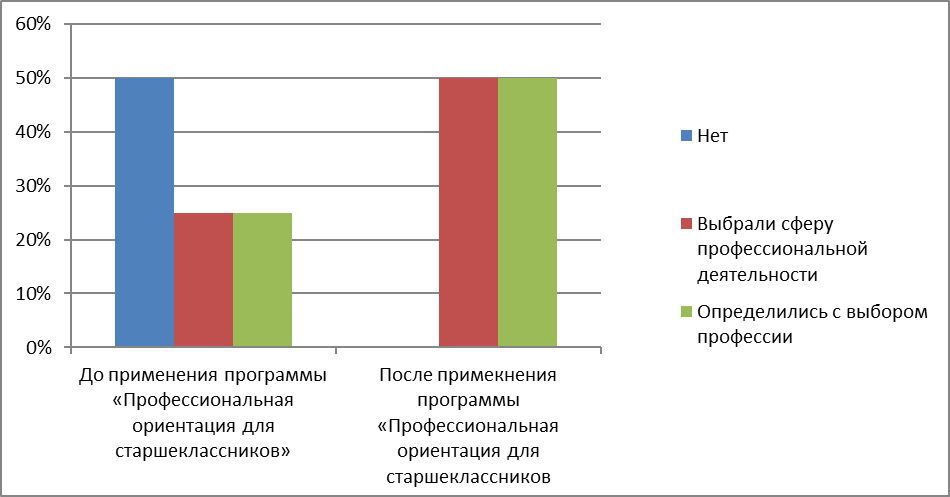 Рисунок 1 – Сравнительные показатели особенностей профессионального выбораСтаршеклассниками были выбраны следующие профессии педагог, медицинская сестра, механик, электрик. Две ученицы сказали, что хотят развиваться в сфере красоты. Одна называет приоритетным обучение на  мастера маникюра или мастера по работе с наращиванием ресниц и оформлением бровей. Вторая десятиклассница называет профессию косметолога и массажиста. Одна ученица выбрала сферу пищевой промышленности и назвала приоритетными специальности повара и кондитера. Среди детей, которые определились с профессией, были названы следующие специальности, среди мальчиков звучали профессии электрика, механика и педагога и девочка назвала профессию медсестры. 21. Почему ты хочешь выбрать именно эту профессию?	На первом месте стоит ответ «Не знаю» так сказали 3 человека, до применения программы такой ответ давали 6 человек, таким образом можно сказать, что внедрение программы в работу со старшеклассниками оказало положительное влияние на их профессиональную ориентацию. На втором месте ответы «Потому что хочу помогать людям» сказали 2 ученика и «Потому что интересен процесс работы» так же дали ответ 2 старшеклассника. И на третьем месте ответ 1 ученика, который аргументировал свой выбор тем, что раньше не знал, про такую профессию, а так же изучил, какие обязанности выполняет профессионал.22. Давно ли ты выбрал данную профессию?На данный вопрос ответ «Да» дали 2 ученика, что составило 25% и ответ «Нет» 75%. 	23. Что побудило тебя выбрать профессию (мнение родителей или друзей,книги, кинофильм, радиопередача, совет учителя, занятия в специальномкружке, секции и т. д.)?	Ответы на данный вопрос можно разделить на 3 группы. В первую группу ответов входят родители, таких ответов было 4 .  Во вторую группу входят педагогический состав: учителя, классный руководитель и воспитатель: в сумме таких ответов получилось по 2. И 3 ответа составил вариант «никто». До применения программы данный вариант ответа «никто/ничто» называли 6 учащихся, из этого можно сделать вывод о том, что старшеклассники стали советоваться с родителями.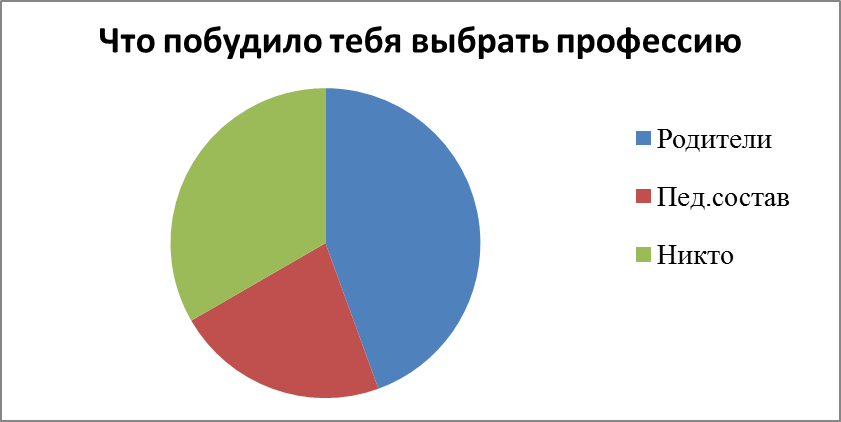 Рисунок 2 – Кто влияет на выбор профессии у старшеклассников с нарушениями слуха24. Что ты делаешь для подготовки к овладению выбранной профессией?Ответы десятиклассников на данный вопрос были разнообразными.  Три ученика сказали, что пока что ничего не делают для овладения профессии. Ученица, которая выбрала профессию медсестры, стала больше уделять времени изучению химии и биологии. Один ученик начал изучать жесты. Одна ученица изучает специализированную литературу по выбранной профессии.25. Какие профессии, кроме выбранной, тебе нравятся?Трое учеников ответили, что им никакие профессии не  нравятся, кроме выбранных. Остальные ученики назвали следующие профессии: врач, экономист, писатель, режиссёр, актёр, косметолог, парикмахер, электрик.26. Где бы ты хотел учиться и работать, если не удастся поступить в учебное заведение, в котором можно овладеть выбранной профессией?	В сравнении с первичной диагностикой можно утверждать, что сократилось количество ответов «не знаю» в 2 раза, если до проведения занятий со старшеклассниками таких ответов было 6, то при повторной диагностике их количество сократилось до 3 ответов. Один ученик отвечает, что будет пробовать поступить на следующий год. А среди девочек популярностью пользуется ответ, работа в сфере «красоты»: маникюр, ресницы, брови, парикмахер.27. Как ты представляешь себе свое рабочее место?При повторном анкетировании было замечено, что дети стали лучше представлять своё  рабочее место, которое им хотелось бы иметь. При первичной диагностике 5 человек сказали, что никак не представляют будущее рабочее место, при повторном их количество сократилось до 3. Трое учеников говорят о том, что место должно быть просторным. Два старшеклассника, утверждают, что рабочее место должно быть чистым и светлым. И один считает, что для работы ему необходимы только стол и письменные принадлежности.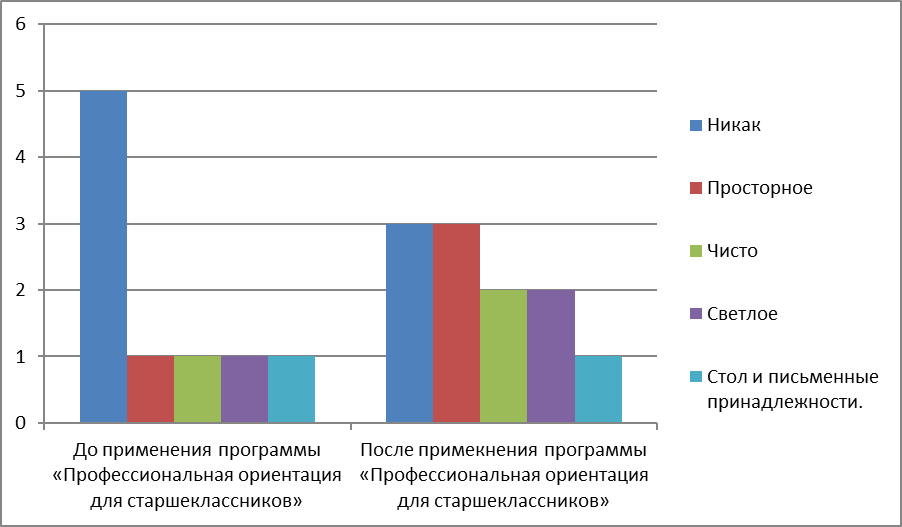 Рисунок 3 – Динамика представлений о будущем рабочем местеНа диаграмме мы наглядно видим, что ответ «никак» сократился, почти в два раза и старшеклассники уже начали задумываться даже о визуальной составляющей своего рабочего места. 28. Как ты оцениваешь свое здоровье вообще и в связи с выбранной профессией, в частности?	Показатели ответов на данный вопрос остались на том же уровне ответ «Нормально» был у 5 учеников, что составляет 63%  и ответ «Хорошо» дали 3 ученика и это 27% от общего числа учащихся.Повторное анкетирование показало, что после применения занятий по профессиональной ориентации, ученики стали лучше ориентироваться выборе своей профессии, у них появился интерес к овладению специальностями. Они лучше стали понимать и оценивать свои возможности, а так же способны аргументировать свой выбор.Проведённое исследование способствовало разработке рекомендаций по профессиональной ориентации старшеклассников с нарушенным слухом.Рекомендации предназначены для работы с классом.1.	Необходимо в работе по профессиональной ориентации применять различные упражнения, которые прививают интерес к профессии.2.	Проведение систематической профессиональной диагностики.3.	Знакомство детей с новыми и с востребованными профессиями.4.	При организации занятий необходимо учитывать индивидуальные особенности учащихся.5.	Профессионально-ориентационная работа должна проводиться на всех школьных дисциплинах.6.	Организация встречи с представителями с нарушенным слухом, которые имеют интересной профессии.7.	Для того, чтобы после окончание профессионального учебного заведения у детей не было проблем с трудоустройством, необходимо проводить беседы по способам трудоустройства, а так же организовывать встречи с представителями Центра занятости населения;8.	Проводить занятия по профориентации необходимо не только с детьми, но и их родителями.9.	В школе должны быть созданы условия для профессионального саморазвития учащихся, организация кружков.10.	 Необходимо использовать жестовую речь как вспомогательное средство во время занятий по профессиональной ориентации.Применение рекомендаций необходимо для эффективной работы с детьми старшего школьного возраста.Для повышения 	уровня профессионального самоопределения  детей старшего школьного возраста с нарушенным слухом необходима систематическая профессионально-ориентировочная работа, которая будет реализовывать не только диагностическое направление, но профессиональное консультирование, профессиональное информирование и просвещение, профессиональный отбор, профессиональную адаптацию.ЗАКЛЮЧЕНИЕПрофессиональной  ориентацией называют и раздел науки о труде, и комплексную работу с молодыми людьми или с безработными, направленную на их трудоустройство.	В данной работе были изучены особенности работы по профессиональной ориентации в коррекционной школе со старшеклассниками с нарушениями слуха.Таким образом, профессионально-ориентационная работа в коррекционной школе для детей с нарушенным слухом проводится учителями, воспитателями, психологами и врачами. В старших классах профориентация делится на общетрудовую, профильную и профессиональную. Значимыми моментами профессионально-ориентационной работы в старших классах является так же  лабораторно-практические и практические занятия, экскурсии, производственная практика, учебно-производственные работы, перечисленные формы работы с детьми способствуют привитию интереса к работе и исключения иждивенческой позиции человека с ограниченными возможностями здоровья. Профессионально-ориентационная работа имеет длительную историю. В работе по профессиональной ориентации старшеклассников с нарушенным слухом необходимо использовать имеющие теоретические разработки, накопленные многими поколениями, но при этом так же необходимо применять современные формы, методы работы.При организации занятий необходимо учитывать имеющиеся аспекты профессиональной ориентации так, как каждый из них несёт свою ценность для ученика. Специалисту для эффективной профессионально-ориентационной работы следует применять в работе: беседы, консультации, проводить экскурсии, организовывать встречи со специалистами разных профессиональных областей, использует средства массовой агитации: стенды, стенгазеты, фотоальбомы. Работа проводится по следующим направлениям: профинформирование, профдиагностика, профконсультация, профессиональное просвещение, профессиональный отбор, профориентационные практикумы. Работа в старших классах должна способствовать тому, чтобы выпускаясь со школы, старшеклассник мог ответить на вопрос «Какой профессии я хочу обучиться?» Применение на занятиях наглядных материалов способствуют лучшему восприятию материала. Если на общеобразовательных уроках, не следует использовать жестовую речь, то на занятиях по профессиональной ориентации, жестовая речь, необходима для лучшего понимания предоставляемого материала. При организации занятий стоит помнить о том, что зачастую старшеклассники с нарушением слуха выбирают профессии, которые не соответствуют их возможностям. Поэтому перед педагогическим составом стоит важная задача научить детей адекватно оценивать свои возможности при выборе профессионального пути. Существует необходимость включать в работу по профориентации встречи со специалистами из разных областей труда, организовывать экскурсии на предприятия, которые в дальнейшем смогут предоставить рабочие места, а так же в учебные учреждения по профессиональной подготовке, в которых возможно дальнейшее обучение людей с нарушенным слухом.Для эффективной профессионально-ориентационной подготовки со старшеклассниками с нарушениями слуха в коррекционной школе необходима система занятий, предусматривающая следующие особенности: На базе «Школа-интернат для обучающихся по адаптированным образовательным программам» было проведено исследование. В результате проведённого исследования были сделаны выводы о том, что старшеклассники с нарушенным слухом нуждаются в занятиях по профессиональной ориентации, которые помогут сделать адекватный выбор профессиональной деятельности, с учётом их возможностей. Подготовка к профессиональному выбору является важной частью обучения в коррекционной школе.СПИСОК ИСПОЛЬЗОВАННЫХ ИСТОЧНИКОВАтурова,  Т. А., Рюмина, Т. А. Социально-педагогические аспекты профориентации детей с нарушением слуха / Т. А. Атурова, Ю. Н. Рюмина // Вестн. Шадрин. гос. пед. ун-та. – 2015. – № 1 (25). – С. 149-153.Белослудцева, Н. В., Петунин, О. В. Готовность студентов учреждений СПО к профессиональной деятельности  / Н. В. Белослудцева, О. В. Петунин // Профессиональное образование в России и за рубежом. -  2015. - № 2 (18). – С. 91 – 94.Богдан, Н. А. Профессиональное самоопределение студентов-психологов : учебное пособие / Н. А. Богдан. - Самара : Универсгрупп, 2009. - 85 с.Богданова, Т. Г. Сурдопсихология : учеб. пособие для студ. высш. пед. учеб. заведений  / Т. Г. Богданова. - М.: Академия, 2002. – 203 с.Борейша, В. Б. Основы профориентологии : учебное пособие / В. Б. Борейша. – М. : ТМЦДО, 2003. – 262 с.Васенкина,  С. Н. Концепция профессиональной ориентации учащихся общеобразовательных учреждений в современных условиях [Электронный ресурс] / С. Н. Васенкина // Гуманитарные научные исследования [Электронный ресурс]. - 2015. - № 11. - URL: https://human.snauka.ru/2015/11/13082 (дата обращения: 31.05.2021).Володина, Ю. А.  Дорога в жизнь, или Путешествие в будущее…/ Ю. А. Володина. – М. : ЛитагентТеревинф, 2016. – 200 с. Головаха, Е. И. Жизненная перспектива и профессиональное самоопределение молодежи / Е. И. Головаха. - Киев : Наук. думка, 1988. – 144 с.Гончарова,  О. Л. Профориентационная работа со старшеклассниками с ОВЗ: из опыта работы [Электронный ресурс] / О. Л. Гончарова // пед. сообщество «Урок.РФ» [Электронный ресурс] : [сайт]. – URL: https://урок.рф/library/proforientatcionnaya_rabota_so_starsheklassnikami_s_o_074436.html.Гринина, Е. С. Специальная психология : учебное пособие для студентов высших учебных заведений / Е. С. Гринина. – Саратов :  Наука, 2013. – 127 с. Гудкова, Е. В. Основы профориентации и профессионального консультирования : учебное пособие / под ред. Е. Л. Солдатовой. – Челябинск : Изд-во ЮУрГУ, 2004. – 125 с.Демчук, А. В. Профессионально-ориентированная работа с детьми, имеющими нарушения слуха / А. В. Демчук // Педагогика & Психология. Теория и практика. – 2017. – 1 (9). – 52-53. Диагностический инструментарий по профориентационной работе в школе : учебно-методическое пособие для педагогов-психологов, классных руководителей и родителей [Электронный ресурс] / МБОУ «Средняя общеобразовательная школа №19» г. Мичуринска Тамбовской обл. – Мичуринск. – URL: http://michschool19.68edu.ru/wpcontent/uploads/2017/10/diagnosticheskij-instrumentarij-po-proforientacii.doc.Закирьянова, М. В. Профориентация детей с ограниченными возможностями здоровья [Электронный ресурс] / М. В. Закирьянова // Мультиурок [Электронный ресурс] : [сайт]. – URL: https://videouroki.net/razrabotki/proforiientatsiia-dietiei-s-oghranichiennymi-vozmozhnostiami-zdorov-ia.htmlКлимов, Е. А. Как выбирать профессию : кн. для учащихся ст. классов сред. шк. / Е. А. Климов. - 2-е изд., доп. и дораб. - М. : Просвещение, 1990. - 159 с.Климов, Е. А. Психология профессионального самоопределения : учеб. пособие для вузов / Е. А. Климов. – Ростов н/Д : Феникс, 1996. – 509 с.Ковалев, А. Г. Психология личности : учеб. пособие  / А. Г. Ковалев.- 2-е изд., исправ. и доп. – М.: Просвещение, 1965. – 289 с.Колесникова, Г. И.  Основы специальной педагогики и специальной психологии : учебное пособие для сред. проф. обр. / Г. И. Колесникова. - 3-е изд., перераб. и доп. – М. : Юрайт, 2019. — 176 с.Крамаренко, С. И. Психофизические особенности детей с нарушениями слуха [Электронный ресурс] / С. И. Крамаренко // образовательный портал России «Инфоурок» [Электронный ресурс] : [сайт]. – URL: https://infourok.ru/psihofizicheskie-osobennosti-detey-s-narusheniyami-sluha-3273018.html (дата обращения: 04.10.2018).Кучма, В. Р. Гигиена детей и подростков : учебник / В. Р. Кучма. – М. : ГЭОТАР-Медиа, 2012. - 480 с. Мухарлямова, А. Ю. Основы профориентологии: конспект лекций  [Электронный ресурс] / А. Ю. Мухарлямова // Казанский федеральный университет Елабужский институт [Электронный ресурс] : [сайт]. – URL:  https://dspace.kpfu.ru/xmlui/bitstream/handle/net/21947/03f_316_kl-000848.pdf. Полуэктова, В. С. Профессиональная ориентация старшеклассников с нарушениями слуха в условиях школы-интерната [Электронный ресурс] / В. С. Полуэктова // пед. сообщество «Мультиурок» [Электронный ресурс] : [сайт]. – URL: https://multiurok.ru/files/professionalnaia-orientatsiia-starsheklassnikov-s.html.Постановление Министерства труда и социального развития Российской Федерации от 27 сентября 1996 года N 1 [Электронный ресурс] // Министерство труда и социального развития Российской Федерации [Электронный ресурс] : [сайт]. – URL: https://docs.cntd.ru/document/9032762.Пряжников, Н. С. Направления и методы профориентации / Н. С. Пряжников // Директор школы. - 2006. - № 2. - С. 79-84.Пряжников, Н. С. Профориентация : учеб. пособие для студ. высш. учеб. заведений / Е. Ю. Пряжникова, Н.С. Пряжников. - 2-е изд. - М.: Академия, 2008. - 494 с.Речицкая Е.Г., Багранова И.Г. Сурдопедагогика: учеб. пособие для студ. высш. пед.  учеб. заведений - М.: ВЛАДОС, 2014. - 655 с.Рябцева, И. В. Идея предпрофильной подготовки и профильного обучения в истории педагогической науки / И. В. Рябцева // Сибирский педагогический журнал. - 2011. - №4. - С. 217-225.Сергеюк С. Л., Правильный профессиональный выбор – уверенное будущее молодого поколения. : сборник материалов Панорамы педагогического опыта XVII Республиканской выставки научно-методической литературы, педагогического опыта и творчества учащейся молодежи / С. Л. Сергеюк. – Минск : РИВШ, 2017. – 79 с.Синькова, С. Ю. Особенности профориентационной работы с подростками с ОВЗ // сборник материалов VII Международной студенческой научной конференции «Студенческий научный форум-2015» [Электронный ресурс] : [сайт]. – URL: https://scienceforum.ru/2015/article/2015010400.Смирнова, Т. Б. Особенности организации профориентационной работы с детьми, имеющими нарушения слуха [Электронный ресурс] / Т. Б. Смирнова // Междунар.  сообщ-во педагогов «Я – Учитель!» [Электронный ресурс] : [сайт]. – URL: https://ya-uchitel.ru/blog/osobennosti_organizacii_proforientacionnoj_raboty_s_detmi_imejushhimi_narushenija_slukha/2013-11-20-649.Созонова А. А., Саввинова К. П. Организация профориентационной работы для детей с нарушениями [Электронный ресурс] / А. А. Созонова, К. П. Саввинова  // науч. эл. журн. Меридиан [Электронный ресурс]. - 2019. - № 4 (22). – С. 12-14. - URL: https://elibrary.ru/item.asp?id=38523760.Суслова О. И. Основы психологии детей с нарушениями слуха : учебное пособие / О. И. Суслова. – Наука, 2013. – 92 с. Хаймовская, Н. А., Бочарова А. Л. Социально-психологические аспекты профессионального самоопределения в современном обществе [Электронный ресурс] // Психологическая наука и образование PSYEDU.ru. 2016. Т. 8. № 1. С. 105-113. – URL: http://psyedu.ru/journal/2016/1/Haimovskaya_Bocharova.phtmlЧичкова, Т. И. Профориентационная работа в школе-интернате с подростками, имеющими ограниченные возможности здоровья / Т. И. Чичкова   [Электронный ресурс] // Образование и воспитание. — 2018. - № 1 (16). - С. 76-78. - URL: https://moluch.ru/th/4/archive/81/3109/ (дата обращения: 10.06.2021).Шафигулина, Г. Профессии, которые предпочитают школьники / Г. Шафигулина // Директор школы. - 2005. - №5. – С.89-93. № занятияТема занятияСодержаниеФорма учебного занятия1«Давайте познакомимся»Занятие знакомство с классом. Установление контакта с группой. Проговаривание правил работы на занятии. Примеры упражнений:Игра «Встаньте все, кто…».Игра: «Вопрос – ответ»Упражнение «Космический корабль» Вводное занятие, на установление контакта.2Мой темпераментРасширение знаний о понятии темперамент. Определение своего типа темперамента при помощи  теста на тип темперамента по методике АйзенкаПолучение теоретических знаний, выполнение практических упражнений.3Мои профессиональные склонности1)Проведение дифференциально-диагностического опросника Е.А.Климова2) Определение профессиональных склонностей — Л. ЙовайшиВыполнение тестовых методик на определение профессиональных склонностей и интересов. Обсуждение результатов с классом.4Профессионалы вокруг насВстреча с людьми с нарушенным слухом из разных профессиональных областей.Получение теоретических знаний о профессиональных возможностях, при помощи общения с людьми из разных профессиональных отраслей.5Мир профессийЗанятие сформировать ответственного отношения к своему профессиональному выбору, увеличение объёма знаний о мире профессий.1)Упражнения «Назови профессию»2) Профессионально-ориентационная  беседа.3) Упражнение «Мир профессий»Проведение беседы на тему выбора профессионального пути. Выполнение упражнений6Мой профессиональный выборБеседа о ответственном отношении к профессиональному самоопределениюУпражнение  «Построение "атома профессии"»Проведение беседы. Выполнение практических упражнений.7Путь к профессииЗанятие с целью ознакомления учеников со структурой и видами профессионального образования.Беседа о возможных путях получения профессии.Знакомство с формами обучения, учебными заведениями, видами образовательных программ.Проведение ознакомительной беседы о возможностях получения образования по выбранной профессии.8Новые профессиинашего времениБеседа о современном рынке труда.Упражнение на знание современных профессий, предлагается детям назвать как можно больше современных профессий (маркетолог, блогер, SMM-специалист и др.).Проведение беседы для уточнения уровня осведомлённости детей о мире профессий.Выполнение практического упражнения9Рынок трудаБеседа о способах трудоустройства после окончания профессионального обучения.Участие в деловой игре «БИРЖА ТРУДА»Проведение беседы о возможностях трудоустройства.Выполнение практических упражнений10ЗаключительнаядиагностикаЗавершение курса.Прохождение теста «Профессиональная готовность » А.П. ЧернявскаяЗавершающее занятие. Выполнение практического упражнения.